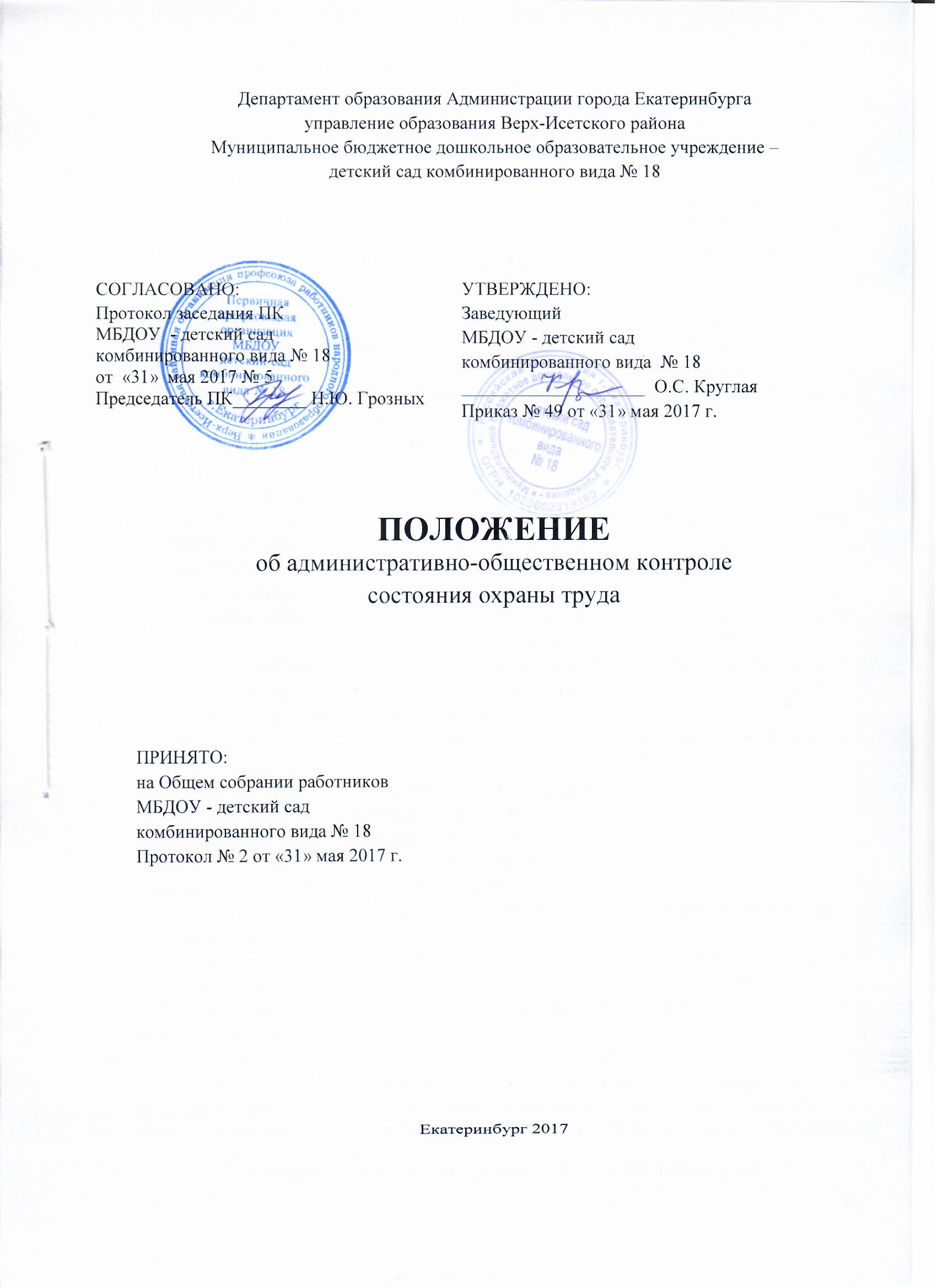 Общие положенияНастоящее Положение разработано на основе ТК РФ, действующего законодательства РФ в области охраны труда и является основанием для организации в ОУ административно-общественного контроля (далее – АОК).АОК состояния охраны труда является основной формой контроля администрации и профсоюзного комитета за состоянием охраны труда на рабочих местах, а также соблюдением всеми службами, должностными лицами и работниками требований трудового законодательства, стандартов безопасности труда, правил, норм, инструкций и других нормативно-технических документов по охране труда. Трехступенчатый контроль не исключает проведение административного контроля в соответствии с должностными обязанностями руководителя, заместителей руководителя и специалиста (инженера) по охране труда, а также общественного контроля в соответствии с положением о комиссии охраны труда и положением об уполномоченном (доверенном) лице по охране труда профкома.Организация административно-общественного контроля состояния охраны труда2.1.  Первая ступень административно-общественного контроля2.1.1. Первую ступень контроля осуществляют ежедневно педагогические и  другие работники – каждый на своём рабочем месте, а также на закрепленных за ними учебных, административных и хозяйственных помещениях.2.1.2. На первой ступени контроля проверяется:- выполнение мероприятий по устранению нарушений, выявленных предыдущей проверкой;- безопасность мебели, технологического оборудования, грузоподъемных и транспортных средств, компьютеров,  оргтехники, электрооборудования;состояние и правильность организации рабочих мест;- отсутствие (наличие) противопоказаний у работника к выполнению трудовой функции (самооценка);- состояние проходов, переходов, запасных выходов, проездов;- исправность приточной и вытяжной вентиляции;- исправность приборов освещения рабочих мест;- наличие на рабочих местах инструкций по охране труда;- наличие и исправность средств пожаротушения;- наличие спецодежды, спецобуви и средств индивидуальной защиты в соответствии с установленными КД перечнем и нормами.2.1.3. При обнаружении отклонений от правил и норм техники безопасности, производственной санитарии и пожарной безопасности, которые могут быть устранены сразу, устраняются немедленно, остальные записываются в журнал АОК с указанием сроков исполнения. 2.1.4. В случае грубого нарушения правил, норм, инструкций по охране труда, которое может причинить ущерб здоровью работников или привести к аварии, работник немедленно закрывает доступ в данное помещение, извещает администрацию о выявленном нарушении для принятия мер по приостановке работы в данном помещении до устранения этого нарушения.2.2. Вторая ступень административно-общественного контроля2.2.1. Вторую ступень контроля осуществляют заместители руководителя учреждения по учебно-воспитательной работе, по хозяйственной части, уполномоченное (доверенное) лицо по охране труда, председатель комиссии по охране труда, инженер (специалист) по охране труда и технике безопасности - не реже одного раз в квартал.2.2.2. На второй ступени контроля проверяется:- организация и результаты работы первой ступени контроля;- выполнение мероприятий, намеченных в результате ранее проведенных проверок второй и третьей ступеней контроля;- выполнение приказов и распоряжений руководителя учреждения и решений профсоюзного комитета, предложений уполномоченного (доверенного) лица по охране труда;- выполнение мероприятий по предписаниям и указаниям органов надзора и контроля;- выполнение мероприятий по материалам расследования несчастных случаев;- исправность и соответствие производственного оборудования, транспортных средств и технологических процессов требованиям стандартов охраны труда и другой нормативно-технической документации по охране труда;- соблюдение работниками инструкций по охране труда, правил электробезопасности при работе на электроустановках и с электроинструментом;- соблюдение графиков планово-предупредительных ремонтов (осмотров) производственного оборудования, вентиляционных систем и установок, технологических режимов и инструкций;- состояние проходов, переходов, запасных выходов, проездов;- состояние уголков по охране труда, наличие и состояние плакатов по охране труда, сигнальных цветов и знаков безопасности;- наличие и состояние защитных, сигнальных и противопожарных средств и устройств, контрольно-измерительных приборов;- своевременность, качество и учёт (в специальных журналах) проведения инструктажа работников по охране труда;- наличие и правильность использования работниками спецодежды, спецобуви и средств индивидуальной защиты;- состояние санитарно-бытовых помещений и устройств;- соблюдение установленного режима труда и отдыха;- обеспечение работников мылом и другими профилактическими средствами; - установление компенсационных доплат по итогам специальной оценки условий труда;- наличие инструкций по охране труда по всем должностям и профессиям согласно штатному расписанию.2.2.3. Результаты проверки и выявленные нарушения записываются в журнал АОК и доводятся до сведения руководителя ДОУ. При этом проверяющие намечают мероприятия по устранению обнаруженных нарушений, назначают исполнителей и сроки исполнения.2.2.4. В случае грубого нарушения правил, норм, инструкций по охране труда, которое может причинить ущерб здоровью работников или привести к аварии, составляется акт и работа приостанавливается комиссией до устранения этого нарушения. 2.2.5. Руководитель  учреждения обеспечивает выполнение мероприятий по устранению недостатков и нарушений охраны труда, выявленных на второй ступени контроля.2.3. Третья ступень административно-общественного контроля2.3.1. Третью ступень контроля осуществляют руководитель ДОУ и председатель профсоюзного комитета не реже одного раза в полугодие.2.3.2. На третьей ступени контроля проверяется:- организация и результаты работы первой и второй ступеней контроля;- выполнение мероприятий, намеченных в результате проведения третьей ступени контроля;- выполнение приказов и распоряжений вышестоящих организаций, постановлений и решений профсоюзных органов, предписаний и указаний органов надзора и контроля, приказов руководителя учреждения и решений профсоюзного комитета по вопросам ОТ;- выполнение мероприятий, предусмотренных планами, КД, соглашениями по охране труда и другими документами;- выполнение мероприятий по материалам расследования тяжелых и групповых несчастных случаев и аварий;- техническое состояние и содержание зданий, сооружений, помещений и прилегающих к ним территорий в соответствии с требованиями нормативно-технической документации по охране труда, состояние проезжей и пешеходной частей дорог, переходов;- эффективность работы приточной и вытяжной вентиляции;выполнение графиков планово-предупредительного ремонта, наличие схем коммуникаций и подключения энергетического оборудования;- соблюдение норм и сроков обеспечения работников спецодеждой, спецобувью, средствами индивидуальной защиты, правильность их выдачи, хранения, организации стирки, чистки и ремонта;- состояние санитарно-бытовых помещений;соблюдение сроков периодических медицинских осмотров работников;состояние кабинета охраны труда, стендов по охране труда, своевременное и правильное их оформление;- организация и качество проведения обучения и инструктажей работников по охране труда;- подготовленность персонала к работе в аварийных условиях;соблюдение установленного режима труда и отдыха;- наличие инструкций по охране труда.	Результаты проверки оформляются отдельным актом, краткое содержание итогов проверки, рекомендации по устранению выявленных нарушений вносятся в журнал АОК.Заключительные положения3.1. Руководитель учреждения и лица, ответственные за организацию и состояние охраны труда, не реже одного раза в полугодие информируют на общем собрании работников о состоянии охраны труда и техники безопасности, о ходе выполнения мероприятий, намеченных при проведении второй и третьей ступеней контроля, и мерах по устранению выявленных недостатков.3.2. Результаты АОК используются при подготовке ежегодного соглашения по охране труда, заключаемого между администрацией и профсоюзным комитетом.3.3.Изменения и дополнения к настоящему Положению принимаются по согласованию сторон.